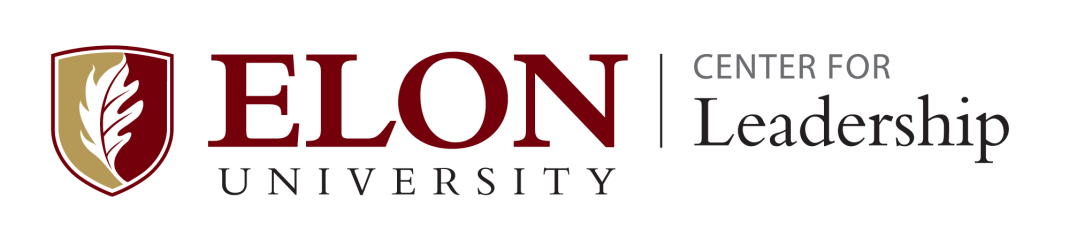 The Leadership Prize Letter of Agreement"Leadership and learning are indispensable to each other." - John F. KennedyWe are pleased to introduce The Leadership Prize - a program of $7,500 awards to enable Elon students from all academic areas to apply their intellectual and leadership skills toward problem solution.  Undergraduate students from all areas of study are invited to apply for The Leadership Prize during the fall semester of their junior year.  The Leadership Prize will assist our students' leadership efforts by asking them to seek a deep understanding of and a solution to significant problems. The program joins the intellectual inquiry into the nature and root causes of significant issues with the leadership responsibility to apply that knowledge appropriately. The program will enable students to research and understand important problems, propose viable and significant solutions to those problems, and use their leadership skills to implement (and at least preliminarily assess) the efficacy of their efforts toward positive social change.An additional possible outcome of The Leadership Prize is the identification and development of candidates for national fellowships and awards. The National and International Fellowships office will work with awardees, provide mentoring, support, and recognition for these pursuits. Leadership Prize awardees are expected to give strong consideration to pursuing fellowships appropriate to their educational and career goals.Although successful applications entail focused and well-articulated proposals, the nature of such intellectual discovery means that unforeseen experiences, opportunities, and potential detours may emerge over the course of the junior and senior years. Recipients are encouraged to explore such possibilities with their primary mentor and, should a significant new development emerge, notify the Leadership Prize director in a timely manner, at a minimum through their regular semester plans and reports.Recipients must submit reports on a semester basis updating their activities and accomplishments, as well as their reflections on their work and leadership. The full report shall be reviewed by the mentor, edited if necessary, and then made available to the director of the Leadership Prize by the end of each semester. Highlights of ongoing activities and accomplishments may be shared with a broader audience via postings on the program website, Today at Elon, or social media. While balancing a respect for scholars' intellectual property, recipients are encouraged to seek out opportunities to share their work beyond SURF, such as at departmental colloquia, guest lectures in classes, and national conferences.This Letter of Agreement indicates your understanding and acceptance of these expectations. Although a violation of any of these terms will not necessarily result in automatic termination of the award, you will be required to meet with the Leadership Prize director to discuss how the problems will be redressed. Repeated or egregious violations of expectations may be grounds for terminating the award. In such cases, the unused balance of the award will be frozen.As a Leadership Prize recipient, I agree to the following conditions:continue to uphold the academic and social policies of Elon University’s Code of Conduct;maintain a cumulative grade point average consistent with the GPA when awarded the scholarship;enroll in 2 semester hours of LED 4998: Leadership Research (or an equivalent) for each of the three semesters of the scholarship;participate in the Leadership Development Program associated with this award;demonstrate appropriate progress in meeting the activities and accomplishments proposed in the application;submit end-of-semester reports (reviewed by the faculty mentor) (Spring junior year, Fall senior year, and Spring senior year);demonstrate fiscal and ethical responsibility in the use of Leadership Prize funds; utilize not more than $2500 of the award toward tuition; and,submit an application to present culminating work at the annual Spring Undergraduate Research Forum (SURF).Signature: _____________________________  Print Name: __________________________  Date: _____________